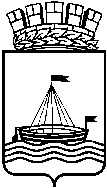 Департамент образования Администрации города ТюмениМуниципальное автономное дошкольное образовательное учреждение детский сад № 101 города Тюмени(МАДОУ д/с № 101 города Тюмени) Мельникайте ул., д. 79, г. Тюмень, 625039Тел./факс: (3452) 20-77-84, е-mail: det_sad_101@mail.ruhttp://www.sad101.ruКонсультация для родителей«Здоровьесберегающие технологии"                            Выполнил:Инструктор по физической культуре                                                             Шабалина Светлана ЯкубовнаТюмень, 2022Цель: познакомить педагогов с видами здоровьеберегающих технологий.Уважаемые коллеги как вы думаете, что самое главное в жизни? (Ответ: здоровье) Здоровье всего дороже.  В здоровом теле – здоровых духПредлагаю проверить, насколько активно вы сами заботитесь о свое здоровье и способствуете его укрепления. Упражнение я работаю над своим телом»Я буду задавать вопросы, если ответ положительный, то делаете шаг вперед, если отрицательный – не двигаетесь. 1. Я ежедневно выполняю утреннюю гимнастику. 2. Я ежедневно совершаю пешие прогулки. 3. Я посещаю бассейн, тренажерный зал или занимаюсь каким-либо спортом. 4. Я соблюдаю режим дня. 5. Я эмоционально уравновешен. 6. Я выполняю профилактику заболеваний. Итак, кто из вас оказался рядом с бесценным сокровищем «здоровье»? Это упражнение помогает наглядно увидеть, на правильном ли вы пути, помогаете ли вы себе в укреплении здоровья, ведете ли вы здоровый образ жизни. Для следующего упражнения предлагаю разделиться на 4 команды (по карточкам).1 станция.У каждой команды лист с текстом пальчиковой гимнастики. Командам нужно придумать движения и продемонстрировать гимнастику в соответствии с текстом.1,2 командеСбил, сколотил –вот колесо.Сел да поехал.Ах, хорошо!Оглянулся назад –одни спицы лежат.3,4 командеЖил-был зайчик длинные ушки.Отморозил зайчик носик на опушке.Отморозил носик, отморозил хвостикИ поехал греться к ребятишкам в гости.Там тепло и тихо, волка нет,И дают морковку на обед2 станция.Су джоку.Раз катаем, два катаемИ ладошки согреваем.(катаем шарик вертикально)Раз катаем, два катаемИ ладошки согреваем.(катаем шарик горизонтально)Катаем, катаем, катаемСильней на шарик нажимаем.(катаем шарик вертикально)Как колобок мы покатаем,Сильней на шарик нажимаем.(катаем шарик в центре ладошки)3 станция.Кинезиологические упражнения.«Замок»Скрестить руки ладонями друг к другу, сцепить в замок. Двигать пальцем, который укажет взрослый, точно и четко. Нежелательны движения соседних пальцев. Прикасаться к пальцу нельзя. В упражнении должны участвовать все пальцы на обеих руках.«Ухо – нос»Взяться левой рукой за кончик носа, правой – за противоположное ухо. Одновременно отпустить руки, хлопнуть в ладоши, поменять положение рук.«Симметрические рисунки»Рисовать в воздухе обеими руками линии, геометрические фигуры, цифры, буквы, слова и т.д. (20-30 сек.)4 станция.“Весёлая неделька” гимнастика для глаз- Всю неделю по - порядку,
Глазки делают зарядку.
- В понедельник, как проснутся,
Глазки солнцу улыбнутся,
Вниз посмотрят на траву,
И обратно в высоту.- Во вторник часики глаза,
Водят взгляд туда – сюда,
Ходят влево, ходят вправо,
Не устанут никогда.- В среду в жмурки мы играем,
Крепко глазки закрываем.
Раз, два, три, четыре, пять,
Будем глазки открывать.
Жмуримся и открываем
Так игру мы продолжаем.- По четвергам мы смотрим вдаль,
На это времени не жаль,
Что вблизи и что вдали
Глазки рассмотреть должны.- В пятницу мы не зевали
Глаза по кругу побежали.
Остановка, и опять
В другую сторону бежать.- Хоть в субботу выходной,
Мы не ленимся с тобой.
Ищем взглядом уголки,
Чтобы бегали зрачки.- В воскресенье будем спать,
А потом пойдём гулять,
Чтобы глазки закалялись
Нужно воздухом дышать.- Без гимнастики, друзья,
Нашим глазкам жить нельзя!Упражнение «Подари нежные ощущения»Найдите, пожалуйста, себе пару и образуйте два круга. Стоящие во внутреннем круге закрывают глаза и протягивают вперед руки ладонями вверх. Стоящие во внешнем круге переходят от человека к человеку и дарят нежные прикосновения.   Затем, стоящие меняются местами. В заключении, разговор об ощущениях и эмоциях.Здоровьесберегающие технологии — это система мер, включающая взаимосвязь и взаимодействие всех факторов образовательной среды, направленных на сохранение здоровья ребенка на всех этапах его обучения и развития. Здоровьесберегающая технология – это целостная система воспитательно-оздоровительных, коррекционных и профилактических мероприятий, которые осуществляются в процессе взаимодействия ребёнка и педагога, ребёнка и родителей, ребёнка и медицинского работника.Цели здоровьесберегающих образовательных технологий:— обеспечить дошкольнику возможность не только сохранения здоровья, но и его укрепления;— сформировать у него необходимые знания, умения и навыки по здоровому образу жизни;— научить использовать полученные знания в повседневной жизни.Формы организации здоровьесберегающей работы:Физкультурные занятия;Самостоятельная деятельность детей;Подвижные игры;Утренняя гимнастика (традиционная, дыхательная, звуковая);Двигательно-оздоровительные физкультминутки;Физические упражнения после дневного сна;Физические упражнения в сочетании с закаливающими процедурами;Физкультурные прогулки (в парк, на стадион);Физкультурные досуги;Спортивные праздники;Оздоровительные процедуры в водной среде.Мы ознакомились с некоторыми здоровьесберегающими технологиями, которые я применяю в своей работе. Я благодарю вас за внимание, мне было очень приятно общаться с вами. Все упражнения, которые мы с вами выполняли, вы можете выполнять и с детьми дома.Наш мастер-класс   хочу закончить с прекрасных слов:Здоровые дети – в здоровой семье.Здоровые семьи – в здоровой стране.Здоровые страны – планета здорова.Здоровье! Какое прекрасное слово!Так пусть на здоровой планетеРастут здоровые дети!